Раздел долгосрочного плана: 5.3 В Десятичные дроби и действия над ними Раздел долгосрочного плана: 5.3 В Десятичные дроби и действия над ними Школа: СОШ № 23Школа: СОШ № 23Школа: СОШ № 23Дата:Дата:ФИО учителя: Айгазинова Г.В.ФИО учителя: Айгазинова Г.В.ФИО учителя: Айгазинова Г.В.Класс: 5Класс: 5Количество присутствующих: Отсутствующие: Отсутствующие: Тема урока:Тема урока:Округление десятичных дробейОкругление десятичных дробейОкругление десятичных дробейЦели обучения Цели обучения 5.1.1.15 усвоить понятие приближённого значения числа;5.1.2.32 округлять десятичные дроби до заданного разряда5.1.1.15 усвоить понятие приближённого значения числа;5.1.2.32 округлять десятичные дроби до заданного разряда5.1.1.15 усвоить понятие приближённого значения числа;5.1.2.32 округлять десятичные дроби до заданного разрядаЦели урокаЦели урока-усвоить понятие приближённого значения числа-округлять десятичные дроби до заданного разряда-усвоить понятие приближённого значения числа-округлять десятичные дроби до заданного разряда-усвоить понятие приближённого значения числа-округлять десятичные дроби до заданного разрядаКритерии оцениванияКритерии оценивания-знает  понятие приближённого значения числа -округляет  десятичные дроби до заданного разряда-знает  понятие приближённого значения числа -округляет  десятичные дроби до заданного разряда-знает  понятие приближённого значения числа -округляет  десятичные дроби до заданного разрядаЯзыковые целиЯзыковые целиЛексика и терминология, специфичная для предмета: −предыдущий, последующий-с избытком, с недостатком-приближенное значение Лексика и терминология, специфичная для предмета: −предыдущий, последующий-с избытком, с недостатком-приближенное значение Лексика и терминология, специфичная для предмета: −предыдущий, последующий-с избытком, с недостатком-приближенное значение Воспитание ценностей Воспитание ценностей -Независимый  Казахстан и Астана, ответственность, уважение друг к другу-единство истории и культуры-Независимый  Казахстан и Астана, ответственность, уважение друг к другу-единство истории и культуры-Независимый  Казахстан и Астана, ответственность, уважение друг к другу-единство истории и культурыМежпредметные связиМежпредметные связиЕстествознание, информатикаЕстествознание, информатикаЕстествознание, информатикаПредварительные знания и уменияПредварительные знания и умения-Разряды чисел- Понятие десятичной дроби-Разряды чисел- Понятие десятичной дроби-Разряды чисел- Понятие десятичной дробиХод урокаХод урокаХод урокаХод урокаХод урокаЭтапы урокаЗапланированная деятельность на урокеЗапланированная деятельность на урокеЗапланированная деятельность на урокеРесурсыНачало урока1 Организационный момент. Приветствует учеников. Для создания психологической атмосферы проводится Тренинг – « Мы, уникальны !»Правила: Учитель  говорит :  - Точно следуйте моим инструкциям. Сложите салфетку пополам, поверните ее и еще раз сложите пополам. Оторвите верхний уголок и нижний. Сложите салфетку еще раз и сделайте отверстие посередине. Разверните салфетку. Посмотрите на салфетки других. Есть похожие ? Нет! Значит, мы все имеем уникальное мышление.... 2.Проверка домашнего задания.(Взаимопроверка  по парам: учащиеся меняются тетрадями и по ключу на слайде проверяют домашнее задание соседа)Делит класс на группы по цвету геометрических фигур:Красный треугольникЗеленый квадратСиний кругРассаживаются по группам.2.Актуализация опорных знаний. (устно)1.. Сколько нулей в конце натурального числа если его округляют до разряда  тысяч, сотен, десяток?2. Как вы понимаете  понятие слов «предыдущий», « последующий». Приведите примеры. 3. Найдите координаты точек, изображенных на рис.                                            А                   В            С                                      1                                                 4.Между какими соседними натуральными числами лежат координаты точек  А, В, С? К какому из натуральных чисел ближе каждое из этих чисел? Какие числа находятся на одинаковом расстоянии?Дескрипторы    Обучающийся:-определяет  сколько нулей в конце натурального числа, если его округляют до разряда тысяч, сотен, десяток-называет  значение  слов  «предыдущий», «последующий».-  сравнивает натуральные числа3.Создание проблемной ситуации.   Познакомиться с правилом округления  десятичных дробей  Учащиемся предлагается задание.  Давайте спрогнозируем тему нашего урока?                                           А                   В            С                                      1                                                 2-Найдите координаты точек, изображенных на рис-какие десятичные дроби находятся между числами 1 и 2?-назовите как можно больше десятичных дробей с различными разрядами до бесконечности-продолжите ряд 1,92...-как можно сократить десятичные дроби с разрядами до бесконечностиВыход на тему урока  записывают её в тетрадь . Тема:  «Округление десятичных дробей»1.Сформулируйте цель  урока .Определение: Десятичные дроби округляют по тем же правилам ,что и натуральные числа.Алгоритм:-Если первая из отбрасываемых цифр меньше 5,то последняя сохраняемая цифра не меняется.-Если первая из отбрасываемых цифр больше или равна 5,то последняя сохраняемая цифра увеличивается  на 1.-Если десятичную дробь нужно округлить до разряда выше  единиц, то дробная часть отбрасывается ,а целая часть округляется по правилам округления натуральных чисел .Далее  демонстрируется ,где решаются примеры на округление десятичных дробей.4. Закрепление материала.  Задание 1(устно) Для данного задания ученикам раздаются разного цвета карточки  ( красные - округление до целых, зеленые - округление до десятых, синие - округление до сотых)Прочитав приближенное равенство, объясните , до какого разряда округлено число27,82816,2164,564,625,24625,21,6891,690,3420,34Дескриптор   обучающийся:-знает  разряды десятичных дробейОбратная связь: -подымают нужного цвета карточки           Задание 2.(письменно в тетради) Округлить:1) до единиц; 2) до сотых; 3) до тысячных число 63,7232.1) 63,7232  64; 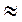 2) ) 63,7232   63,72; 3) 63,7232   63,723.Дескриптор  обучающийся:-округляет десятичную дробь до единиц- округляет десятичную дробь до сотых- округляет десятичную дробь до тысячныхОбратная связь:  самооценивание  по ключу-сравнивают свои решения с правильными (слайд )1 Организационный момент. Приветствует учеников. Для создания психологической атмосферы проводится Тренинг – « Мы, уникальны !»Правила: Учитель  говорит :  - Точно следуйте моим инструкциям. Сложите салфетку пополам, поверните ее и еще раз сложите пополам. Оторвите верхний уголок и нижний. Сложите салфетку еще раз и сделайте отверстие посередине. Разверните салфетку. Посмотрите на салфетки других. Есть похожие ? Нет! Значит, мы все имеем уникальное мышление.... 2.Проверка домашнего задания.(Взаимопроверка  по парам: учащиеся меняются тетрадями и по ключу на слайде проверяют домашнее задание соседа)Делит класс на группы по цвету геометрических фигур:Красный треугольникЗеленый квадратСиний кругРассаживаются по группам.2.Актуализация опорных знаний. (устно)1.. Сколько нулей в конце натурального числа если его округляют до разряда  тысяч, сотен, десяток?2. Как вы понимаете  понятие слов «предыдущий», « последующий». Приведите примеры. 3. Найдите координаты точек, изображенных на рис.                                            А                   В            С                                      1                                                 4.Между какими соседними натуральными числами лежат координаты точек  А, В, С? К какому из натуральных чисел ближе каждое из этих чисел? Какие числа находятся на одинаковом расстоянии?Дескрипторы    Обучающийся:-определяет  сколько нулей в конце натурального числа, если его округляют до разряда тысяч, сотен, десяток-называет  значение  слов  «предыдущий», «последующий».-  сравнивает натуральные числа3.Создание проблемной ситуации.   Познакомиться с правилом округления  десятичных дробей  Учащиемся предлагается задание.  Давайте спрогнозируем тему нашего урока?                                           А                   В            С                                      1                                                 2-Найдите координаты точек, изображенных на рис-какие десятичные дроби находятся между числами 1 и 2?-назовите как можно больше десятичных дробей с различными разрядами до бесконечности-продолжите ряд 1,92...-как можно сократить десятичные дроби с разрядами до бесконечностиВыход на тему урока  записывают её в тетрадь . Тема:  «Округление десятичных дробей»1.Сформулируйте цель  урока .Определение: Десятичные дроби округляют по тем же правилам ,что и натуральные числа.Алгоритм:-Если первая из отбрасываемых цифр меньше 5,то последняя сохраняемая цифра не меняется.-Если первая из отбрасываемых цифр больше или равна 5,то последняя сохраняемая цифра увеличивается  на 1.-Если десятичную дробь нужно округлить до разряда выше  единиц, то дробная часть отбрасывается ,а целая часть округляется по правилам округления натуральных чисел .Далее  демонстрируется ,где решаются примеры на округление десятичных дробей.4. Закрепление материала.  Задание 1(устно) Для данного задания ученикам раздаются разного цвета карточки  ( красные - округление до целых, зеленые - округление до десятых, синие - округление до сотых)Прочитав приближенное равенство, объясните , до какого разряда округлено число27,82816,2164,564,625,24625,21,6891,690,3420,34Дескриптор   обучающийся:-знает  разряды десятичных дробейОбратная связь: -подымают нужного цвета карточки           Задание 2.(письменно в тетради) Округлить:1) до единиц; 2) до сотых; 3) до тысячных число 63,7232.1) 63,7232  64; 2) ) 63,7232   63,72; 3) 63,7232   63,723.Дескриптор  обучающийся:-округляет десятичную дробь до единиц- округляет десятичную дробь до сотых- округляет десятичную дробь до тысячныхОбратная связь:  самооценивание  по ключу-сравнивают свои решения с правильными (слайд )1 Организационный момент. Приветствует учеников. Для создания психологической атмосферы проводится Тренинг – « Мы, уникальны !»Правила: Учитель  говорит :  - Точно следуйте моим инструкциям. Сложите салфетку пополам, поверните ее и еще раз сложите пополам. Оторвите верхний уголок и нижний. Сложите салфетку еще раз и сделайте отверстие посередине. Разверните салфетку. Посмотрите на салфетки других. Есть похожие ? Нет! Значит, мы все имеем уникальное мышление.... 2.Проверка домашнего задания.(Взаимопроверка  по парам: учащиеся меняются тетрадями и по ключу на слайде проверяют домашнее задание соседа)Делит класс на группы по цвету геометрических фигур:Красный треугольникЗеленый квадратСиний кругРассаживаются по группам.2.Актуализация опорных знаний. (устно)1.. Сколько нулей в конце натурального числа если его округляют до разряда  тысяч, сотен, десяток?2. Как вы понимаете  понятие слов «предыдущий», « последующий». Приведите примеры. 3. Найдите координаты точек, изображенных на рис.                                            А                   В            С                                      1                                                 4.Между какими соседними натуральными числами лежат координаты точек  А, В, С? К какому из натуральных чисел ближе каждое из этих чисел? Какие числа находятся на одинаковом расстоянии?Дескрипторы    Обучающийся:-определяет  сколько нулей в конце натурального числа, если его округляют до разряда тысяч, сотен, десяток-называет  значение  слов  «предыдущий», «последующий».-  сравнивает натуральные числа3.Создание проблемной ситуации.   Познакомиться с правилом округления  десятичных дробей  Учащиемся предлагается задание.  Давайте спрогнозируем тему нашего урока?                                           А                   В            С                                      1                                                 2-Найдите координаты точек, изображенных на рис-какие десятичные дроби находятся между числами 1 и 2?-назовите как можно больше десятичных дробей с различными разрядами до бесконечности-продолжите ряд 1,92...-как можно сократить десятичные дроби с разрядами до бесконечностиВыход на тему урока  записывают её в тетрадь . Тема:  «Округление десятичных дробей»1.Сформулируйте цель  урока .Определение: Десятичные дроби округляют по тем же правилам ,что и натуральные числа.Алгоритм:-Если первая из отбрасываемых цифр меньше 5,то последняя сохраняемая цифра не меняется.-Если первая из отбрасываемых цифр больше или равна 5,то последняя сохраняемая цифра увеличивается  на 1.-Если десятичную дробь нужно округлить до разряда выше  единиц, то дробная часть отбрасывается ,а целая часть округляется по правилам округления натуральных чисел .Далее  демонстрируется ,где решаются примеры на округление десятичных дробей.4. Закрепление материала.  Задание 1(устно) Для данного задания ученикам раздаются разного цвета карточки  ( красные - округление до целых, зеленые - округление до десятых, синие - округление до сотых)Прочитав приближенное равенство, объясните , до какого разряда округлено число27,82816,2164,564,625,24625,21,6891,690,3420,34Дескриптор   обучающийся:-знает  разряды десятичных дробейОбратная связь: -подымают нужного цвета карточки           Задание 2.(письменно в тетради) Округлить:1) до единиц; 2) до сотых; 3) до тысячных число 63,7232.1) 63,7232  64; 2) ) 63,7232   63,72; 3) 63,7232   63,723.Дескриптор  обучающийся:-округляет десятичную дробь до единиц- округляет десятичную дробь до сотых- округляет десятичную дробь до тысячныхОбратная связь:  самооценивание  по ключу-сравнивают свои решения с правильными (слайд )салфеткиСлайд 1Красные,  зеленые, синие карточки в виде геометрических фигурСлайд 2Слайд 3Слайд 4Слайд 5Слайд 6Слайд 7Слайд 8слайд 9Середина урока Задание 3 (метод  Джиксо: в каждой группе ученики получают задания разного уровня. Дается время на их решение, затем учащиеся, имеющие задания №1,№2, №3,  собираются в группы по номерам заданий. Возвращаются в свои группы экспертами решенных заданий)(А) Задача: 1. Расстояние от Астаны до Павлодара 400,48 км. Округли это расстояние до целых, до десятыхДескрипторы:  обучающийся- округляет  десятичные дроби до целых-округляет  десятичные дроби до десятых(В)Задача2. Сумма длин всех ребер куба равна 51,6 см.  Найдите площадь поверхности куба . Округлите  ответ до целыхДескрипторы:  Обучающийся: -считает количеств ребер  куба-находит длину одного ребра-считает количество  граней  куба-находит  площадь одной грани  -находит площадь поверхности куба- выполняет округление десятичной дроби(С)Задача3Эскалатор  длиной 150 м движется со скоростью 30 м \мин . Асхат, чтобы быстрее подняться вверх, идет по эскалатору со скоростью 7 м\мин. Через какое время Асхат дойдет до верха эскалатора? Ответ округли до целогоДескрипторы: Обучающийся:-находит время движения эскалатора в вверх-находит скорость идущего  Асхата по движущемуся эскалатору-находит время, за которое Асхат  дойдет до верха эскалатора- выполняет округление десятичной  дроби5.Упражнения для разминки. Физкультминутка:Быстро встали, улыбнулись, Выше-выше подтянулись. Ну-ка плечи распрямите, Поднимите, опустите. Вправо, влево повернитесь, Рук коленями коснитесь. Сели, встали, сели, встали, И на месте побежали.6.Практическая работа с использованием ноутбуков или планшетов.Упражнение 5 . (Тестовое задание) Задание 3 (метод  Джиксо: в каждой группе ученики получают задания разного уровня. Дается время на их решение, затем учащиеся, имеющие задания №1,№2, №3,  собираются в группы по номерам заданий. Возвращаются в свои группы экспертами решенных заданий)(А) Задача: 1. Расстояние от Астаны до Павлодара 400,48 км. Округли это расстояние до целых, до десятыхДескрипторы:  обучающийся- округляет  десятичные дроби до целых-округляет  десятичные дроби до десятых(В)Задача2. Сумма длин всех ребер куба равна 51,6 см.  Найдите площадь поверхности куба . Округлите  ответ до целыхДескрипторы:  Обучающийся: -считает количеств ребер  куба-находит длину одного ребра-считает количество  граней  куба-находит  площадь одной грани  -находит площадь поверхности куба- выполняет округление десятичной дроби(С)Задача3Эскалатор  длиной 150 м движется со скоростью 30 м \мин . Асхат, чтобы быстрее подняться вверх, идет по эскалатору со скоростью 7 м\мин. Через какое время Асхат дойдет до верха эскалатора? Ответ округли до целогоДескрипторы: Обучающийся:-находит время движения эскалатора в вверх-находит скорость идущего  Асхата по движущемуся эскалатору-находит время, за которое Асхат  дойдет до верха эскалатора- выполняет округление десятичной  дроби5.Упражнения для разминки. Физкультминутка:Быстро встали, улыбнулись, Выше-выше подтянулись. Ну-ка плечи распрямите, Поднимите, опустите. Вправо, влево повернитесь, Рук коленями коснитесь. Сели, встали, сели, встали, И на месте побежали.6.Практическая работа с использованием ноутбуков или планшетов.Упражнение 5 . (Тестовое задание) Задание 3 (метод  Джиксо: в каждой группе ученики получают задания разного уровня. Дается время на их решение, затем учащиеся, имеющие задания №1,№2, №3,  собираются в группы по номерам заданий. Возвращаются в свои группы экспертами решенных заданий)(А) Задача: 1. Расстояние от Астаны до Павлодара 400,48 км. Округли это расстояние до целых, до десятыхДескрипторы:  обучающийся- округляет  десятичные дроби до целых-округляет  десятичные дроби до десятых(В)Задача2. Сумма длин всех ребер куба равна 51,6 см.  Найдите площадь поверхности куба . Округлите  ответ до целыхДескрипторы:  Обучающийся: -считает количеств ребер  куба-находит длину одного ребра-считает количество  граней  куба-находит  площадь одной грани  -находит площадь поверхности куба- выполняет округление десятичной дроби(С)Задача3Эскалатор  длиной 150 м движется со скоростью 30 м \мин . Асхат, чтобы быстрее подняться вверх, идет по эскалатору со скоростью 7 м\мин. Через какое время Асхат дойдет до верха эскалатора? Ответ округли до целогоДескрипторы: Обучающийся:-находит время движения эскалатора в вверх-находит скорость идущего  Асхата по движущемуся эскалатору-находит время, за которое Асхат  дойдет до верха эскалатора- выполняет округление десятичной  дроби5.Упражнения для разминки. Физкультминутка:Быстро встали, улыбнулись, Выше-выше подтянулись. Ну-ка плечи распрямите, Поднимите, опустите. Вправо, влево повернитесь, Рук коленями коснитесь. Сели, встали, сели, встали, И на месте побежали.6.Практическая работа с использованием ноутбуков или планшетов.Упражнение 5 . (Тестовое задание)Слайд 10Слайд 11http://bilimland.kzКонец урока2 мин7. Задание на дом: № 986 ,№ 9958.Подведение итогов урока.  Рефлексия: «Три лица»Учитель показывает учащимся карточки с изображением трех лиц: веселого,нейтрального и грустного.Учащимся предлагается выбрать рисунок, который соответствует их настроению.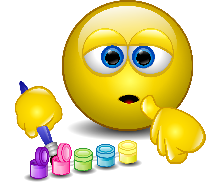 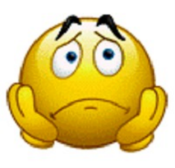 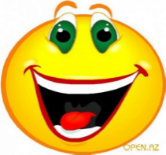 7. Задание на дом: № 986 ,№ 9958.Подведение итогов урока.  Рефлексия: «Три лица»Учитель показывает учащимся карточки с изображением трех лиц: веселого,нейтрального и грустного.Учащимся предлагается выбрать рисунок, который соответствует их настроению.7. Задание на дом: № 986 ,№ 9958.Подведение итогов урока.  Рефлексия: «Три лица»Учитель показывает учащимся карточки с изображением трех лиц: веселого,нейтрального и грустного.Учащимся предлагается выбрать рисунок, который соответствует их настроению.Математика (2 часть)Т.А. Алдамуратова, К.С. БайшолпановА, Е.С. Байшолпанов